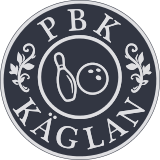 Pensionärernas Bowlingklubb KäglanOrganisationsnummer 802448-8721Protokoll fört vid årsmöte 2022-05-11§ 1 Ordförande Jarl Krook öppnade mötet§ 2 Jarl valdes till ordförande och Per Andersson till sekreterare för mötet§ 3 Nils Eriksson och Roland Åkesson valdes till justeringsmän och rösträknare§ 4 Dagordningen fastställdes§ 5 Årsmötet hade behörigen utlysts§ 6 Per föredrog verksamhetsberättelsen§ 7 Ulf Lindström redovisade revisorernas berättelse och det ekonomiska resultatet                                                § 8 Revisionsberättelsen godkändes och lades till protokollet. Bil 1§ 9 Mötet godkände ansvarsfrihet för styrelsen § 10 Förslag från styrelsen att slopa subvention av 20 kr per deltagare vid spel i veteranligan, klubbmatcher och KM tas bort. Mötet beslutade att godkänna detta.§ 11 Förslag från valberedningen godkändes i sin helhet av mötet. Bil 2         Helena Eriksson och Klaus Bax kvarstår ytterligare 1 år som valberedning§ 12 1 motion har inlämnats. Förslag att styra upp regler vid KM. Förslaget godtogs i sin helhet av mötet. Bil3§ 13 Lagledarna redovisade den verksamhet som varit under sista året.§14 Ett förslag togs upp under öppna frågor, Förslag att ersätta styrelsen för det arbetet den lägger ner, Styrelsen tar frågan för vidare behandling.§ 15 Årsmötet avslutades med en utmärkt god lunchJarl Krook                                                                             Per Andersson                  ___________________ ______                                        __________________________               Nils Eriksson                                                               Roland Åkesson_________________________                               ____________________________